AVIS D’APPEL D’OFFRES N°)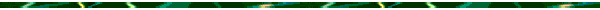 REPUBLIQUE ISLAMIQUE DE MAURITANIE       Honneur – Fraternité – JusticePRESIDENCE DE LA REPUBLIQUEAgence Nationale pour les Etudes et le Suivi des Projets  (ANESP)*****Projet De Développement Agricole Intégré Pour Le Renforcement De La Sécurité AlimentairePourLa Fourniture de Matériel Offset pour les Unités de Sécurité Alimentaire de : Lexeiba II, Niabina et SoudoudDans le cadre de la Composante Renforcement des Activités Agricoles du Projet de Développement Agricole Intégré Pour le Renforcement de la Sécurité Alimentaire (PDAI-PRSA). l’Agence Nationale pour les Etudes et le Suivi des Projets (ANESP) se propose d’acquérir, par un Appel d’Offres, un Matériel Agricole pour les Unités de Sécurité Alimentaire de : Lexeiba II, Niabina et Soudoud, les fournitures  sont financés par la Banque Islamique de Développement (BID).²A cet effet, l’Agence Nationale pour les Etudes et le Suivi des Projets (ANESP) invite, par le présent avis, les différents fournisseurs  intéressés à présenter, sous plis fermés, leurs meilleures offres pour la  fourniture du matériel, conformément aux conditions spécifiées dans le Dossier d’ Appel d’Offres. Les soumissionnaires intéressés à concourir peuvent obtenir des informations supplémentaires et examiner les Dossiers d’Appel d’Offres auprès de l'Agence Nationale pour les Etudes et le Suivi des Projets (ANESP); BP 7985, Nouakchott, République Islamique de Mauritanie ; Tél. +222 45 24 26 27; Email : anesp.mauritania@gmail.com ou auprès du Projet de Développement Agricole Intégré Pour le Renforcement de la Sécurité Alimentaire (PDAI-PRSA), Aleg, lot No P O96, téléphone + 222 45 53 77 57 Email : pdaiprsa@gmail.com 4. Les candidats pourront consulter gratuitement ou retirer le Dossier d’Appel d’Offres 	moyennant  le paiement au trésor public d’un montant non remboursable de (10 000 UM).5. Les offres doivent être déposées à l’adresse ci-après au plus tard le 15/02/2016 à 10 H TU :A Monsieur le Président de la Commission de passation des Marchés Publics des Secteurs de Souveraineté à l’adresse Ilot D, lot 136. Chaque offre doit être accompagnée d’une garantie de soumission d’un montant au moins égal à 250 000 UM. L’appel d’offres ne prévoit pas d’allotissement. 7. Les offres seront ouvertes en séance publique, par la Commission de passation des Marchés Publics des Secteurs de Souveraineté, en présence des représentants des soumissionnaires qui souhaitent y assister, à la salle de réunion de la Commission de passation des Marchés Publics des Secteurs de Souveraineté, Ilot D, lot 13  Nouakchott, .8. Les soumissionnaires restent engagés par leurs offres pendant un délai de 90 jours à compter de la date limite fixée pour le dépôt des offres.Le Directeur du Projet PDAI PRSAMohamed Ahmed OULD DIDI